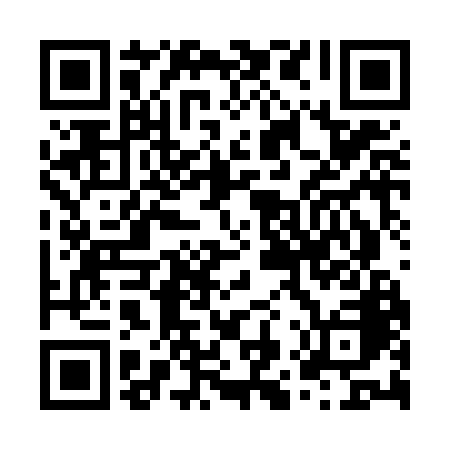 Prayer times for Ahlen-Falkenberg, GermanyWed 1 May 2024 - Fri 31 May 2024High Latitude Method: Angle Based RulePrayer Calculation Method: Muslim World LeagueAsar Calculation Method: ShafiPrayer times provided by https://www.salahtimes.comDateDayFajrSunriseDhuhrAsrMaghribIsha1Wed3:095:491:225:278:5611:272Thu3:085:471:225:288:5811:283Fri3:075:451:225:299:0011:294Sat3:065:431:225:299:0211:295Sun3:065:411:225:309:0311:306Mon3:055:391:225:319:0511:317Tue3:045:371:215:329:0711:318Wed3:035:351:215:329:0911:329Thu3:025:331:215:339:1011:3310Fri3:025:311:215:349:1211:3411Sat3:015:301:215:349:1411:3412Sun3:005:281:215:359:1611:3513Mon2:595:261:215:369:1711:3614Tue2:595:241:215:369:1911:3715Wed2:585:231:215:379:2111:3716Thu2:585:211:215:389:2211:3817Fri2:575:201:215:389:2411:3918Sat2:565:181:215:399:2611:3919Sun2:565:171:215:409:2711:4020Mon2:555:151:225:409:2911:4121Tue2:555:141:225:419:3011:4222Wed2:545:121:225:419:3211:4223Thu2:545:111:225:429:3311:4324Fri2:535:101:225:439:3511:4425Sat2:535:081:225:439:3611:4426Sun2:525:071:225:449:3711:4527Mon2:525:061:225:449:3911:4628Tue2:525:051:225:459:4011:4629Wed2:515:041:225:459:4211:4730Thu2:515:031:235:469:4311:4731Fri2:515:021:235:469:4411:48